ANEXO 11: TRAYECTORIA DEL SOLICITANTE 					            TRAYECTORIA DEL SOLICITANTE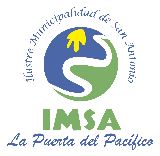 (*) Adjuntar información que respalde lo indicado en el presente formulario.N°PROYECTO / ACTIVIDAD (*)UBICACIÓNBENEFICIARIOSFECHA DESARROLLO12345678910